                                                                  ДЕПАРТАМЕНТ ОБРАЗОВАНИЯАДМИНИСТРАЦИИ ГОРОДА НОЯБРЬСКАМУНИЦИПАЛЬНОЕ БЮДЖЕТНОЕ ДОШКОЛЬНОЕ ОБРАЗОВАТЕЛЬНОЕ УЧРЕЖДЕНИЕДЕТСКИЙ САД КОМБИНИРОВАННОГО ВИДА «УЛЫБКА»МУНИЦИПАЛЬНОГО ОБРАЗОВАНИЯ ГОРОД НОЯБРЬСК629803,   ЯНАО,   г. Ноябрьск,   ул. Высоцкого   д.30-в;   т.:34-53-86, E-mail: Ulibka_0@mail.ruОКПО 471983340, ОГРН 1028900708440, ИНН/КПП 8905023859 / 890501001КОНСУЛЬТАЦИЯ«ПРОБЛЕМЫ  ФОРМИРОВАНИЯ  СОЦИАЛЬНО – НРАВСТВЕННЫХ  КАЧЕСТВ   И  ТОЛЕРАНТНОСТИВ  СОВРЕМЕННОМ  ДЕТСКОМ  КОЛЛЕКТИВЕИ  ПУТИ  ИХ  ПРЕОДОЛЕНИЯ» 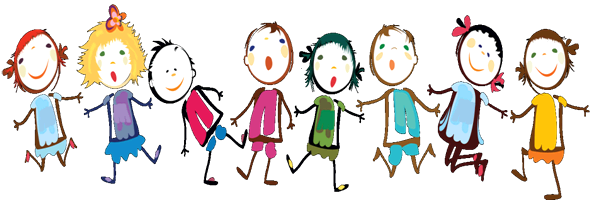                                                                                            Воспитатель:                                                                                           Минковская Е.В.                                                                                           2015год.Стать гармоничной личностью, уметь достойно вести себя в любой обстановке - право и обязанность каждого человека.Проблема нравственного воспитания в широком смысле слова относится к числу проблем, поставленных всем ходом развития человечества. Любая эпоха в соответствии со специфическими для нее задачами социально-экономического и культурного развития, диктует необходимость нравственного воспитания и формирования культуры поведения.Нравственные ценности – это часть общечеловеческих ценностей (добро, справедливость, терпимость), которые обуславливают гармонию общественного порядка и внутреннюю гармонию личности. Нравственность – совокупность обычаев, нравов, отношений между людьми, которые обусловлены экономическим укладом. Это система нравственных отношений, основанных на общечеловеческих ценностях,  нравственном сознании  и нравственной деятельности. Для формирования человеческой личности важно, чтобы внешний план морали стал внутренним, принятым образцом жизни. Основной теорией нравственного воспитания является «Золотое правило нравственности» - одна из древнейших нравственных заповедей, содержащаяся в народных пословицах, устных сказаниях, поговорках многих народов. Эта заповедь высказывалась мудрецами Древнего Востока и Древней Греции. В Евангелие вошла как назидание «И как хотите, чтобы с вами поступали люди, так и вы поступайте с ними».В нравственном развитии человека существенное значение имеет овладение простыми нормами нравственности, которые выработаны в процессе совместной жизни людей и переходят от поколения к поколению, развиваясь и дополняясь.Главная цель нравственной социализации — становление основ ценностного отношения к элементам социальной культуры: толерантного — к людям разных национальностей, возрастным и гендерным ценностям, бережного и уважительного — к собственным этническим ценностям и достояниям истории, гуманного — к людям, природе, окружающему миру. При рождении ребёнка мораль ему не дана. Он постепенно входит в мир морали, поэтапно осваивает существующие моральные ценности и нормы. Современный мир жесток.  Жестокими стали и дети. А нормой жизни каждого человека - взрослого и ребенка - должна стать толерантность, как основополагающий принцип морали. Необходимо  научиться  непохожим друг на друга людям жить в мире рядом друг с другом,  понимать значимость и ценность жизни каждого человека, отстаивать свои права и считаться с правами других, проявлять терпимость, уважение к  традициям и культуре других народов. В детском саду этот процесс осуществляется в духе нравственных принципов, с учетом возрастных особенностей дошкольников. Конкретно нравственное воспитание выражается в формировании основ тех моральных качеств, которые необходимы будущим гражданам современного общества.Наша российская педагогика рассматривает нравственное воспитание как активный целенаправленный процесс формирования морального сознания, нравственных чувств и привычек нравственного поведения с первых лет жизни ребенка.Задача современного ДОУ состоит в том, чтобы из его стен вышли воспитанники не только с определенным запасом знаний, умений и навыков, но и люди самостоятельные, обладающие определенным набором нравственных качеств, необходимых для дальнейшей жизни. Важно сформировать у дошкольников умение строить взаимоотношения с окружающими на основе сотрудничества и взаимопонимания, готовность принять их привычки, обычаи, взгляды.В дошкольном возрасте закладываются основные стереотипы социального поведения личности. Детские сады - это первые организованные сообщества детей, где целенаправленно осуществляется формирование коллективного поведения. Развитие общения, установление отношений, формирование дружеских связей со сверстниками - одна из основных составляющих социального развития ребенка. От рождения до семи лет взаимодействие со сверстниками проходит несколько стадий, которые различаются мотивами и формами общения, местом в системе общей жизнедеятельности, а также значением в психическом развитии ребенка.Дошкольное детство — это время достижений и проблем не только одного маленького человечка, но и всего общества в целом. В этом возрасте происходит формирование у детей навыков уважительного и доброжелательного поведения во время взаимоотношений с представителями разных культур, умение воспринимать окружающее как результат сотрудничества людей разных национальностей, разного этнического происхождения. Они положительно влияют на человека, преображают его, возвышают, возвращают в более гармоничное состояние.Освоение образцов и норм поведения, поиск правильных жизненных установок происходит у дошкольника во взаимодействии со сверстниками и взрослыми. Взрослые открывают детям будущее, развивают способность растущей личности адекватно ориентироваться в социальном мире, выражать чувства и отношения к культурным традициям и ценностям мира.В процессе общественной жизни ребенка осуществляется смысл социального развития — от самооценки, самоутверждения до самосознания, социальной ответственности, потребности в самореализации своих возможностей, осознания себя как личности. Главная цель нравственного развития заключается в формировании общности с другими и возможности видеть в сверстниках друзей и партнеров. Чувство общности и способность увидеть другого является тем фундаментом, на котором строится нравственное отношение к людям.Общение, как средство нравственного воспитания, лучше всего выполняет задачи коррeктировки представлений о морали и воспитании чувств и отнoшений.Уже к двум - трем годам ребенок ощущает себя как личность, а к четырем - пяти годам чувствует себя элементом социальной структуры общества и вступает в разнообразные формы общения со сверстниками.Одновременно с инстинктом социальным, с потребностью жить в обществе ребенок осознает свое «я». Ребенку надо внушить мысль о том, что он имеет право на уважение к себе, и одновременно привить чувство ответственности перед коллективом.Педагогический обзор литературы показывает, что относительно детей дошкольного возраста достаточно разносторонне разработана проблема морального развития и воспитания ребенка.  В исследованиях по изучаемой проблеме рассматриваются вопросы, касающиеся моральных представлений, знаний и суждений; морального поведения; моральных чувств дошкольников. К ним относятся:1. Проблема воспитания гуманных чувств и отношений дошкольников.      2. Проблема дружбы между дошкольниками, как составляющее коллективных           взаимоотношений. Проблема воспитания отзывчивости и взаимопомощи.Проблема воспитания гуманных, доброжелательных отношений в группе дошкольников стояла перед педагогами всегда. Практически все образовательные программы для детей дошкольного возраста содержат раздел «социально-эмоциональное» и «нравственное» воспитание, посвященный формированию положительного отношения к людям, социальных чувств,  взаимопомощи и прочее. Важность этой задачи очевидна, поскольку именно в дошкольном возрасте складываются основные этические инстанции, оформляются и укрепляются индивидуальные варианты отношения к себе и к другим. Наибольшую тревогу педагогов вызывают  проблемы социализации некоторых детей.«Изоляция», «отчуждение», «застенчивость» - вот некоторые из терминов, которые описывают состояние человека, страдающего от одиночества. Семантически близкие к ним являются такие понятия, как социальная тревожность, чувство небезопасности, страхом перед окружающим миром. «Изолированные» дошкольники характеризуются дефектностью развития нравственно-волевой сферы: замкнутостью, ябедничеством, агрессивностью (все портит, ломает игрушки) и т.д.Эти проблемы чрезвычайно актуальны в наши дни. Особое внимание  необходимо уделять прогнозу будущих трудностей в общении ребенка с другими людьми.Для дошкольника сверстники выступают носителями конкретных норм и форм поведения, задаваемых взрослыми. Регуляция поведения ребенка осуществляется при помощи социального контроля со стороны взрослых и сверстников. Групповые нормы вступают в силу главным образом тогда, когда кто-то нарушает принятые в детском сообществе стандарты поведения и тем самым противопоставляет себя другим. В этом случае ребенок оказывается в условиях психологической изоляции: сверстники отказывают ему в эмоциональной поддержке, не хотят с ним «водиться». Сужение сферы межличностных контактов, отрицательно влияя на развитие его личности, препятствует удовлетворению потребностей ребенка в общении. Чем меньше в группе отвергаемых, тем благоприятнее в ней психологический климат.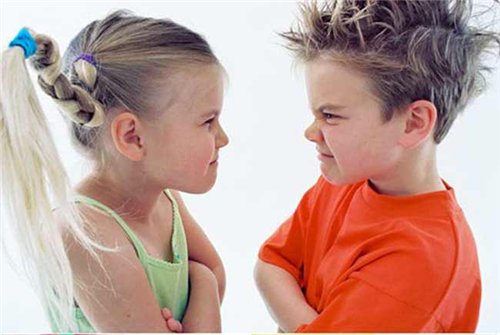 В подростковом возрасте степень социального отвержения детей, склонных к одиночеству, возрастает. Они не пользуются любовью сверстников, не умеют постоять за себя, что углубляет их социальные и личные проблемы. В их поведении, самооценке ясно выражаются чувство подавленности, неуверенности в себе.Детская субкультура, обладая неисчерпаемым потенциалом вариантов становления личности, в современных условиях приобретает значение поискового механизма новых направлений развития общества.В дошкольном возрасте дети накапливают первый опыт нравственного поведения, у них вырабатываются основные навыки организованного и дисциплинированного поведения, навыки положительных отношений со сверcтниками и взрocлыми, навыки самocтoятельности, умeниe зaнять себя увлекательной и полезной деятельностью, поддерживать порядок и чистоту окружающей обстановки. Эти навыки закрепляются и превращаются в привычки (привычка поздороваться и проститься, благодарить за услугу, класть вещь на мeстo, культуpно вecти ceбя в общественных местах, обходительно обращаться с просьбой и др.). Освоение привычек завязывается еще в том возрасте, когда невозможно надеяться на сознательное отношение ребенка к требованиям и установкам взрослых.Усвоив норму, ребёнок, прежде всего, начинает контролировать сверстника. Ему легче увидеть и оценить наличие нравственных качеств и выполнение норм сверстником, чем самим собой. Стремление утвердиться в знании нравственной нормы приводит к появлению особых высказываний в адрес взрослого - «жалоб-заявлений», которые содержат сообщения о нарушении правил кем-то из детей. Ребенок, обращаясь к взрослому, хочет утвердиться в том, правильно ли он понимает норму или правило. Постепенно, оценивая сверстника, сравнивая себя с ним, прислушиваясь к оценке своих поступков взрослыми, ребенок подходит к реальной самооценке.Перед педагогом стоит задача воспитания у детей нравственных представлений, на основе которых формируются мотивы поведения. На конкретных примерах он объясняет, как следует поступать.Такие конкретные пояснения помогают детям понемногу постигать общие моральные понятия (душевный, вежливый, справедливый, скромный, внимательный, заботливый и др.), которые в силу мышления не сразу могут быть поняты ими. Воспитатель заботится о том, чтобы дети понимали суть моральных понятий, сравнивали с ними конкретное содержание своих и чужих поступков. Этим самым предотвращается появление формальных знаний, когда дети имеют общие представления о том, как следует поступать, но не могут следовать ими в ситуациях, формирующихся в повседневной жизни в обществе сверстников.Сформированные нравственные представления служат основой развития мотивов поведения, которые побуждают детей к тем или иным поступкам. Как можно раньше необходимо сформировать  произвольность в общении.  Детям младшего и среднего возраста для осознания совместности необходима организация их полноценной индивидуальной деятельности.Взрослый играет особую роль в развитии у детей произвольности. Ребенок не приспосабливается к требованиям, предъявляемым взрослым, и не подчиняется им, а изначально присутствует и развивается внутри сферы деятельности взрослого, внутри человеческого общения и в связи с ним. Произвольность должна осознаваться ребенком. В старшем дошкольном возрасте осознание своего поведения формируется в социальном взаимодействии с взрослым, где смысл и средства деятельности передаются ребенку в единстве. Взрослый дает ребенку возможность почувствовать и осознать себя, свое действие. Вне опоры на отношение взрослого ребенок не может знать, что и как он делает. Отношение взрослого к правилу превращает это правило в мотив собственных действий ребенка. Это взаимодействие выводит осознание ребенка за пределы наличной ситуации и позволяет взглянуть на собственное поведение с точки зрения с некоторой внеситуативной стороны, делая поведение ребенка произвольным и осознанным.Деятельность человеческого индивида вообще, и ребенка в частности, носит, во всяком случае в своих начальных формах, общественный, коллективный характер и требует для своего осуществления определенных форм общения и сотрудничества с другими людьми. Развитие совместной деятельности ребенка с другими людьми находится в прямой зависимости от развития его форм общения. Если у ребенка появилась и развивается произвольность в общении, то это служит фундаментом для реализации им совместной с другими людьми деятельности. Таким образом, для участия в коллективной деятельности ребенок должен овладеть соответствующими формами общения. Общение со сверстниками является фактором социального личностного развития детей.С правилами хорошего тона необходимо знакомить детей с раннего возраста и продолжать на протяжении всего детства. Опираясь на ранее усвоенные детьми навыки культурного поведения (в виде проявлений вежливости, внимания и симпатии к сверстникам и взрослым, элементарных навыков оказания помощи, приветливых форм общения и т.п.), нужно научить понимать смысл и значение тех или иных правил этического поведения человека, и в доступной форме раскрывать их.Оценка взрослого должна отвечать определенным требованиям, то есть быть:• объективной и в то же, время тактичной, поэтому в поступке сначала выделяют положительные стороны; об отрицательных говорят как бы вскользь, но так, чтобы ребенок понял, чем именно недоволен взрослый;• дифференцированной, поскольку общие оценки ничего не дают для развития личности. Нужно показать, за что ребенок оценивается определенным образом. И ребенок будет стремиться повторить действие, чтобы снова заслужить положительную оценку;• систематичной, а не даваться от случая к случаю;• включающей сочетание вербальных и невербальных способов воздействия. К последним дошкольники особенно чувствительны.Соотношение разных способов оценки зависит от возраста, индивидуальных особенностей воспитанников, ситуации. Оценивать следует не самого ребенка, а его проступок. К порицанию следует прибегнуть в исключительных случаях, показав, как надо поступать; ориентированной на собственное поведение ребенка, а не на сравнивание его с другими детьми, чтобы не унижать в глазах взрослых, не разрушать совместную деятельность. Задача нравственного воспитания состоит в том, чтобы общечеловеческие моральные ценности (долг, честь, достоинство и т.п.) стали  внутренними стимулами развития формирующейся личности.Ребенок постоянно наблюдает, имитирует и моделирует отношения, поведение и деятельность окружающих его взрослых и сверстников. Такое моделирование оказывает гораздо большее влияние на социально-нравственное  развитие ребенка, чем словесные инструкции и поучения. В дошкольном возрасте моделирование происходит в виде сюжетно-ролевой игры. В ней через роль взрослого, которую берет на себя ребенок, происходит освоение отношений между людьми. Коллективная игра невозможна без общения детей друг с другом. Контактируя со сверстниками в процессе игры, дошкольники стремятся наладить между собой деловое сотрудничество, у них появляется общее дело, они стараются согласовать свои действия для достижения общей цели.В настоящее время  все большее значение придается детской коллективной деятельности, как средству нравственного воспитания. Совместная деятельность объединяет детей общей целью, заданием, радостями, огорчениями, переживаниями за общее дело. В ней имеет место распределение обязанностей, согласованность действий. Участвуя в совместной деятельности, ребенок учится уступать желаниям сверстников или убеждать их в своей правоте, прилагать усилия для достижения общего результата.Важным условием развития произвольности в общении является организация такой совместной продуктивной деятельности, где продукт выполняет функцию наглядной оценки успешности взаимодействия с другими участниками. Дети дошкольного возраста по своим психологическим особенностям активно направлены на получение оценок, нуждаются в них, требуют оценок от взрослого. Прямая оценка со стороны взрослого зачастую неприемлема для детей дошкольного возраста, а косвенная оценка очень часто воспринимается ребенком не как оценка успешности деятельности, а как характеристика его личностных свойств и качеств. Таким образом, при организации общения оценка обязательно нужна, но характер ее должен быть особым. Функцию такой оценки может выполнить продукт, получаемый в совместной деятельности.Развитие произвольности в общении предполагает не просто совместную деятельность ребенка с другими людьми, а осознание ребенком этой совместности.Надо стараться, чтобы ребенок был задействован в большем количестве «малых групп»:  это различные секции, кружки. Учеными замечено, что успех в одном роде деятельности может неожиданно помочь обрести уверенность в другом, занять более высокое положение в детском социуме. Взаимодействие ребенка с равноправными партнерами развивает у него способность свободно вступать в разного рода контакты, координировать свои действия, мысли и чувства с действиями, мыслями и чувствами других детей, предвидеть причинно-следственные связи в социальных взаимодействиях; а также способствуют  формированию социальной чувствительности и моральных установок. В целом общение с ровесниками открывает для детей возможности социоэмоциональной регуляции поведения. Усвоение норм и правил межличностных отношений происходит в реальном взаимодействии со сверстниками. Обращение к взрослым отражает стремление ребенка уточнять и поддержать правила взаимодействия, если они кем-то нарушаются. Таким образом, довольно распространенное среди дошкольников явление «ябедничества» в основе своей содержит отношение детей к соблюдению правил поведения. Усвоение норм происходит только в опыте изменения, нарушения и восстановления этих норм. Личность каждого ребенка, забота о его моральном развитии - сегодняшнем и перспективном - требуют повседневного внимания педагогов. При этом органически сочетаются задачи формирования личности ребенка и детского коллектива.С младшего возраста важно формировать у ребенка способность к сопеpeживанию, умение откликаться на горе и радость других людей. Учить правильно оценивать повeдение литеpaтурных героев, свое поведение и поведение сверстников. Воспитывать любовь, доброжелательное взаимоотношение к людям и взрослым разных национальностей; добиваться эффективного проявления гуманных чувств и отношений, их социальной установки.В среднем дошкольном возрасте ребенок уже может дифференцировать свои личные отношения. У детей старшего дошкольного возраста пробуждается желание осознать поступки товарищей, с которыми они хотят установить более прочные отношения. Исследователями показано, что старшие дошкольники уже могут идентифицировать себя с игровой ролью и оценить себя и свои действия с точки зрения партнеров. Значимыми характеристиками «звезд» оказались качества хорошего партнера по игре: умение организовать игровое взаимодействие, согласовывать роли, развивать игровые сюжеты, следовать правилам игры. Дошкольники отдают предпочтение также тем, кто отличается аккуратностью, стремлением к взаимопомощи, дружелюбием и внешней привлекательностью. Ценится и общее развитие. В старшем дошкольном возрасте важно развивать такую мотивацию деятельности, которая обуславливает предпочтение детьми совместной формы ее организации. Это может быть:· объективная и субъективная необходимость партнера для достижения общей цели;· потребность в обществе сверстников и общении с ними;· потребность в положительных эмоциях;· адекватная самооценка;· высокий уровень развития навыков совместной деятельности.Воспитатель в общении с ребенком - это не просто человек, который умеет общаться. Компетентность во взаимодействии с ребенком является одной из основных составляющих его профессионализма, поскольку именно в общении происходит развитие ребенка. От того, как построен процесс общения, зависят результаты образования, т. е. направление и уровень развития ребенка. Поэтому педагог строит взаимодействие с ребенком, учитывая как общие законы хорошего общения, так и основные закономерности развития ребенка. Для успешной реализации  формирования у детей социально-нравственных качеств и толерантности  педагогам необходим высокий уровень профессиональной компетентности.  Основная цель педагога - помочь детям войти в современный мир, такой сложный, динамичный, характеризующийся множеством (негативных) явлений.  Сформировать представления о себе как о представителе рода человеческого, отношения ребенка к окружающему миру, а также социальных мотивов, потребностей, самопознания. Воспитатель должен правильно определить свою роль в формировании нравственных норм общения между детьми. Педагог должен понимать и помнить, что ему принадлежит ведущая роль в формировании нравственных качеств и толерантности во  взаимоотношениях у детей, т. к. в детском саду закладываются основы всей дальнейшей жизни ребенка. Важно чтобы уже в детском саду он научился ценить дружбу, товарищество, умел соглашаться с наиболее оптимальными решениями, признавать себя правым и несправедливым. Планомерная систематическая работа с детьми поднимает уровень как моральных представлений детей, так и их реального нравственного поведения. Все это определяет общественную направленность личности ребенка, постепенно формирует у него активную жизненную позицию и, что чрезвычайно ценно, позволяет успешнее осуществлять в более позднем, школьном возрасте идейном - политическое, нравственное воспитание, формировать мировоззрение, отношение к окружающему миру.Нравственное формирование личности дошкольника требует соблюдения определенных педагогических условий: (пути реализации)• гуманного отношения взрослых (прежде всего, родителей и педагогов) к ребенку;• четкой постановки задач нравственного обучения и воспитания;• создания условий для активной практической и интеллектуальной деятельности ребенка, формирующей доброжелательные взаимоотношения.Знания о нравственных отношениях включают два аспекта:1. Умение выделить соответствующие поступки и оценить как хорошие или плохие;2. Представление о том, почему в данной ситуации нужно вести себя так, а не иначе.Средством нравственного воспитания может быть вся та атмосфера, в которой живет ребенок: атмосфера может быть пропитана доброжелательностью, любовью, гуманностью или жестокостью, безнравственностью. Окружающая ребенка обстановка становится средством воспитания чувств, представлений, поведения, т.е. она активизирует весь механизм нравственного воспитания и влияет на формирование определенных нравственных качеств. [7, стр. 70] Средства нравственного воспитания дошкольников применяются не изолированно, а в комплексе, во взаимосвязи. Основаниями для подбора средств, которые можно и целесообразно использовать в комплексе, служат ведущая воспитательная задача и возраст детей.Процесс становления личности и ее нравственной сферы не может быть ограничен возрастными рамками. Он продолжается и видоизменяется всю жизнь. Но есть такие азы, без которых человек не может функционировать в человеческом обществе. И потому обучение этим азам и необходимо осуществлять как можно раньше, чтобы дать ребенку «путеводную нить» в среде себе подобных»Педагог обязан и должен:1.Создавать условия для полнейшего социально-нравственного развития детей (предоставлять каждому из них возможность проявлять социальную мотивацию, самостоятельно выбирать адекватный ситуации стиль поведения, совершенствовать социально-нравственную компетентность ребёнка).2. Придумывать виды и формы педагогической деятельности, в том числе специальные занятия, формирующие уверенность в себе, чувства собственного достоинства, позитивное отношение к миру, понимание эмоционального состояния окружающих детей, потребность в сопереживании.3. Определять уровень развития каждого ребенка на основе специальных показателей (интерес к себе, к сверстникам, к группе детей, окружающим людям).На основе изученного материала предлагаю воспитателям Рекомендации педагогам  по формированию социально-нравственных качеств и толерантности в современном детском коллективе1. Подчеркните сходство между разными людьми. Для этого используйте словесные игры, в которых ярко выражено описание общих свойств и качеств человека.2. Предлагайте детям игры и ситуации, в которых необходимы сотрудничество и взаимопомощь (моделируйте их совместную деятельность, предполагайте игрушки и игры, в которые лучше играть нескольким детям и т.п.). и конфликты, высказывать свои мысли и чувства, вместо того чтобы разрешать проблемы силой.3. Вовлекайте детей в обсуждение межличностных конфликтов, возникших на моральной почве. Поощряйте их попытки найти альтернативный выход из этой ситуации и продумать его последствия.4. Поощряйте различные формы игры. Обеспечивайте детей игровым материалом, чтобы они могли вместе конструировать, строить и т. и. Поощряйте совместную игру детей, предоставляя в его распоряжение дополнительный игровой материал или пространство в группе. Помните, что улыбка или доброе слово также являются поощрением. Вовлекайте менее «популярных детей в совместную деятельность вначале под вашим руководством, однако не стоит заставлять других детей принимать их в игру.5. Используйте как словесные, так и иные формы проявления внимания к ребенку. Главное, чтобы они были разнообразны.6. Воспитывайте в детях уважение к традициям и культуре как своего народа, так и других народов. Организуйте прогулки за пределы группы и территории дошкольного учреждения, посещение музеев, детских театров, где дети могут познакомиться с образами мировой культуры. Дайте детям представление о литературе, живописи, музыке разных народов.Сухомлинский писал «Я верю в могучую, безграничную силу слова воспитателя. Слово -  самый тонкий и самый острый инструмент, которым мы, педагоги, должны умело прикасаться к сердцам наших питомцев»                ЛитератураАрушанова, А.Г. Коммуникативное развитие: проблемы и перспективы/Колпакова, Н. Развитие эмоционально-нравственной сферы и навыков общения у детей  дошкольного возрастаНикитина, Л.Е. Социальное воспитание детей - фактор стабилизации обществаСтепанова, Г. Социальное развитие дошкольника и его педагогическая оценка в условиях детского сада /Виноградова  А.М.  Воспитание  нравственных  чувств  у  дошкольников //Бабаева, Т. О социально-эмоциональном развитии дошкольниковДобрович А.Б. Воспитателю о психологии и психогигиене общенияКравцова, Е. . Учите детей общатьсяСмирнова, Е.О. Межличностные отношения дошкольников: диагностика, проблемы, коррекцияФельдштейн Д.И. Сущностные особенности современного детстваАсмолов А.Г. Историческая культура и педагогика толерантностиБардиер Г.JI. Социальная психология толерантностиБондырева С.К., Колесов Д.В. Толерантность. Введение в проблему. 
Золотухин В.М. Терпимость как общечеловеческая ценность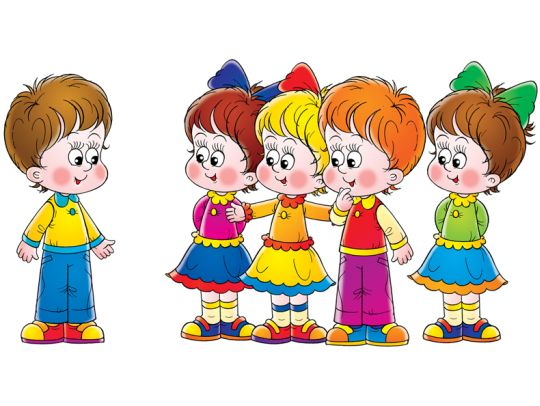 